فراخوان پنجمین کنفرانس بین‌المللی اقیانوس‌شناسی خلیج‌فارس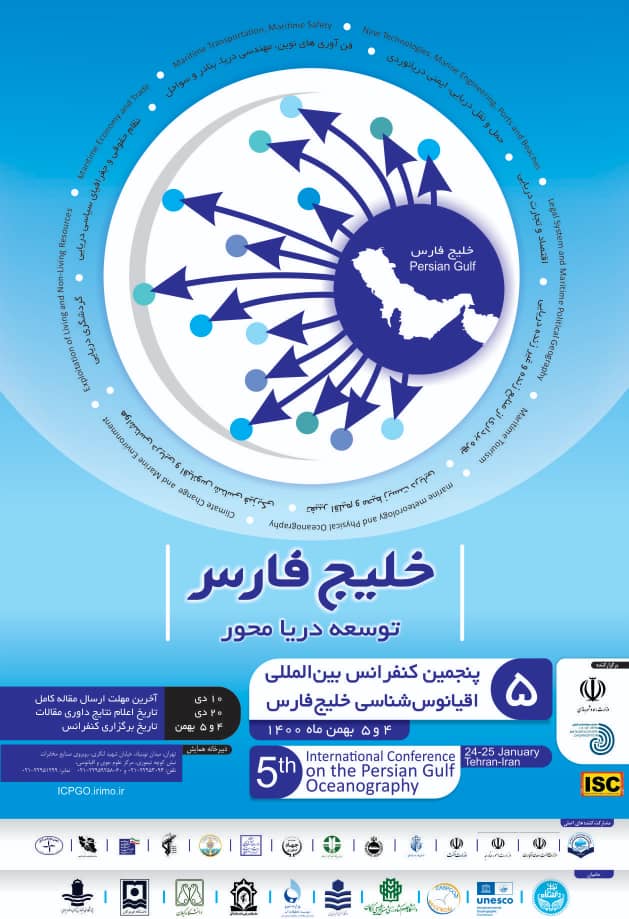 با توجه به مسئولیت سازمان هواشناسی کشور و مرکز علوم جوی و اقیانوسی به عنوان دبیرخانه شورای عالی اقیانوس شناسی و همچنین ماهیت علمی این شورا، پنجمین کنفرانس بین‌المللی اقیانوس شناسی خلیج‌فارس با تاکید بر مطالعه و تحقیق بر روی دریاهای پیرامونی به ویژه خلیج فارس 4 و 5 بهمن ماه ۱۴۰۰ با شعار "توسعه دریا محور" توسط وزارت راه و شهرسازی و سازمان هواشناسی کشور برگزار می‌شود.محورهای همایش:*هواشناسی دریایی، اقیانوس شناسی فیزیکی، ایمنی دریانوردی*تغییر اقلیم، زیست بوم دریایی*علوم دریایی و اقیانوسی؛ بهره برداری از منابع دریایی*اقتصاد، تجارت دریایی*حمل و نقل دریایی*فن آوری های نوین، مهندسی دریا، بنادر و سواحل*نظام حقوقی و جغرافیای سیاسی دریایی*گردشگری فرهنگی، اکوتوریسم و سلامت